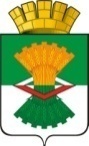 АДМИНИСТРАЦИЯМАХНЁВСКОГО МУНИЦИПАЛЬНОГО ОБРАЗОВАНИЯПОСТАНОВЛЕНИЕ 02 февраля  2012 года  № 48п.г.т. МахнёвоО внесении изменений в постановление Администрации Махнёвского муниципального образования от 14 сентября 2011 года № 590 «Об административной комиссии Махнёвского муниципального образования»       В соответствии с Постановлением Правительства Свердловской области от 28 декабря 2011 года № 1846-ПП «О внесении изменений в Порядок создания и деятельности административных комиссий, обеспечения их деятельности и Порядок предоставления и расходования субвенций из областного бюджета бюджетам муниципальных образований, расположенных на территории Свердловской области, на осуществление переданного органам местного самоуправления этих муниципальных образований государственного полномочия по созданию административных комиссий, утвержденные Постановлением Правительства Cвердловской области от 24.08.2011 года № 1128-ПП «Об административных комиссиях»ПОСТАНОВЛЯЮ:Внести в Положение об административной комиссии Махнёвского муниципального образования, утвержденное постановлением Администрации Махнёвского муниципального образования от 14 сентября 2011 года № 590 «Об административной комиссии Махнёвского муниципального образования» следующие изменения:абзац первый пункта 5 изложить в следующей редакции:«5. Административная комиссия состоит из председателя административной комиссии, заместителя председателя административной комиссии, ответственного секретаря административной комиссии, иных членов административной комиссии. Ответственный секретарь административной комиссии осуществляет свою деятельность в административной комиссии на постоянной (штатной) основе. Остальные члены административной комиссии осуществляют свою деятельность в административной комиссии на общественных началах»;в пункте 10 слова « но не реже одного раза в две недели» исключить;приложение № 2 изложить в следующей редакции (прилагается).2. Опубликовать настоящее постановление в газете «Алапаевская искра» и разместить на официальном сайте Махнёвского муниципального образования.3. Контроль за исполнением настоящего постановления оставляю за собой.И.о. Главы АдминистрацииМахнёвского муниципального образования                                      А.Р. БиргерУТВЕРЖДЕНОПриложение № 2к постановлению Администрации Махнёвского муниципального образования  от  02.02.2012 г. №48Состав административной комиссии Махнёвского муниципального образованияБиргер А.Р.– заместитель главы Администрации Махнёвского муниципального  образования по экономике и вопросам жилищно-коммунального хозяйства, председатель административной комиссииШарифзянова Е.В.– инспектор юридического отдела Администрации Махнёвского муниципального образования, ответственный секретарь административной комиссииЧлены административной комиссии:Члены административной комиссии:Щербакова Е.Н.– и.о. начальника финансового отдела Администрации Махнёвского муниципального образованияБиргер В.Р.– ведущий специалист отдела по охране окружающей среды и гражданской обороне Администрации Махнёвского муниципального образованияРыбенкова И.И.– ведущий специалист отдела архитектуры и градостроительства Администрации Махнёвского муниципального образованияАксентьев С.В.– главный специалист отдела по управлению имуществом Администрации Махнёвского  муниципального образования(по согласованию)Депутат Думы Махнёвского муниципального образования